理学院硕士生毕业答辩与学位申请流程（蓝色文本框为研究生操作内容）流程图中标号所示文件全称：①硕士学位论文同行专家评阅书 ②上海大学硕士学位论文答辩申请表③毕业研究生登记表④硕士学位申请表 ⑤研究生论文答辩委员会表决票 ⑥研究生学位论文答辩情况表 ⑦提前领取《博士学位论文同行专家评阅书》确认书 ⑧硕士研究生入学登记表 ⑨上海大学研究生毕业（学位）论文答辩后修改情况表相关文件地址：1.《关于对研究生毕业（学位）论文进行“双盲”评议的规定（试行）》、《上海大学申请博、硕士学位指南》、《上海大学关于研究生学位授予和实现博士生、硕士生科研成果量化指标体系的规定》、《上海大学授予学位工作细则》等文件见《上海大学学位与研究生教育手册》（https://gs.shu.edu.cn/files.asp）。理学院学位论文答辩与学位申请材料的公章规范如下：研究生的“学位论文同行专家评阅书”，学生网上下载打印，各系盖章。学位论文答辩委员的“委员聘书”，学生网上下载打印，各系盖章。研究生答辩申请表由导师、各系主管领导网上审核后打印，盖学院公章。论文“答辩表决票”盖学院公章。毕业生登记表由导师、系主管领导签字后盖学院公章。毕业归档成绩单盖学院公章。研究生学位申请表由导师、各系主管领导网上审核后打印，经导师、系主管领导签字后盖学院公章。未拍照同学必须携带学生证、身份证自行前往“上海大学生图像信息采集中心”拍照（采集中心地址： 虹口区虬江支路181号21楼2108室，电话：56315305，上海大学代码：10280）。论文装订中心：宝山校区He楼理学院力学系一楼（66136920或13482704563）；邮箱为1779625804@qq.com（宝山）。注意本复印点支持校内转账。附件：论文盲审和复审流程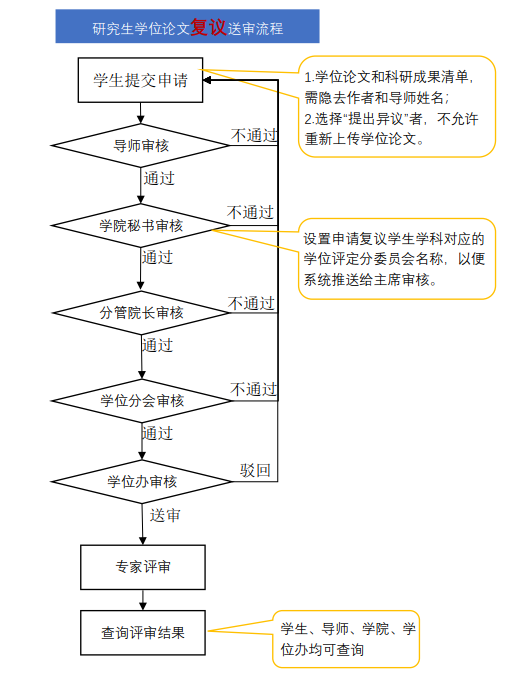 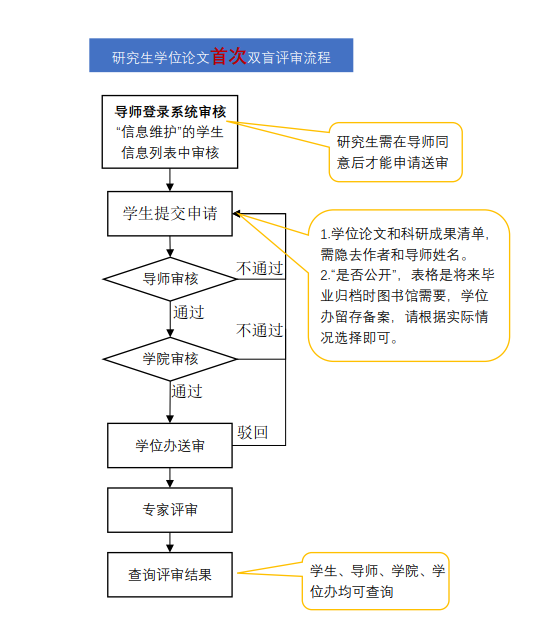 附件：上海大学申请学位指南上海大学申请硕士学位指南答辩决议建议授予硕士学位后：一、网上下载相关材料网址：http://gs.shu.edu.cn/Files/PY/DaBianCaiLiaXiaZai.asp?ID=SS
　　1.《中国优秀博硕士学位论文全文数据库》出版章程（交导师，网上下载）
　　2.关于《中国优秀博硕士学位论文全文数据库》出版学位论文致导师的函（交导师，网上下载）
　　3.学位论文在《中国优秀博硕士学位论文全文数据库》发表意见书和博硕士学位论文发表声明（作者和导师签名）
二、通过“上海大学研究生论文盲审及学位申请管理平台”申请学位平台网址：http://lwms.shu.edu.cn1.填写学位申请表
　　2.与学位论文有关的代表性学术论文或科研成果等扫描件，要求如下：
　　论文需提供：①论文期刊封面、②期刊目录、③发表论文首页、④三大检索证明第一种情况：论文已正式出版且被检索，至少提交论文首页和检索报告。第二种情况：论文已正式出版（含网络发表）但未被检索，需提交论文的录用通知和论文首页。第三种情况：论文已被正式录用但未正式出版，需提供论文的录用通知和论文首页。备注：国内外核心期刊一般是指SCI、EI、ISTP检索的期刊、中国数学会发布的《数学期刊分类简表》中T3及以上期刊、中文核心期刊（中文核心期刊见北大版的《中文核心期刊要目总览》）等。国内外核心期刊信息可在图书馆“Exlibris中外文核心期刊查询系统”中查询（http://sfx-86ali.hosted.exlibrisgroup.com.cn/index.html）。科研成果需提供：①鉴定书封面、②鉴定结果（专家组签名、鉴定单位盖章）、③主要研制人员名单
　　专利成果需提供：中华人民共和国国家知识产权局颁发的“专利证书”复印件或中华人民共和国国家知识产权局下发的“授予……专利权及办理登记手续通知书”及专利请求书的含有作者排序页。
　　其他成果参照上述要求提供相关复印件。
　　3.学位论文全文（pdf格式）备注：博士论文在公示期内需要修改的，需自行到学位办替换纸质版，并在系统上提交更新后的电子版；硕士论文需要修改的，可在学位授予日期后三个月内在系统上提交更新后的电子版；学生在系统提交更新版论文后，导师、学院须在其学位授予日期后三个月内完成审核，否则更新无效。
    4.中文摘要（1500字）和英文摘要
三、向学院递交硕士学位申请材料
　　1.“上海大学硕士学位申请表”两份（平台导出双面打印在一张纸上，按表格要求签字、盖章）2.“上海大学研究生学习成绩单”一张(归档成绩单纸质版，在提交毕业和学位申请材料时由系办现场打印)
　　3.学位论文在《中国优秀博硕士学位论文全文数据库》发表意见书和博硕士学位论文发表声明（“意见书”和“声明”打印在一张纸上，作者和导师签名）4.若研究生学位论文“双盲”结果不含“D”且总分为60-74分的（在系统中申请，审核通过后打印，导师、专家组、分管领导签名）或单项评价5个指标中有3个及以上为“C”的（不在系统上申请，直接填写质量复查表），提交《上海大学博士研究生学位论文质量复查表》1份。
注：1.归档材料一律用黑色墨水笔填写，不允许粘贴。2.各系报送材料要求：①每位学生对应的材料分开放；②各类材料均按学号排序。3.未拍照同学必须携带学生证、身份证自行前往“上海大学生图像信息采集中心”拍照（采集中心地址： 虹口区虬江支路181号21楼2108室，电话：36521351，上海大学代码：10280）。